SINUSNI IZREKVelja v poljubnem trikotniku.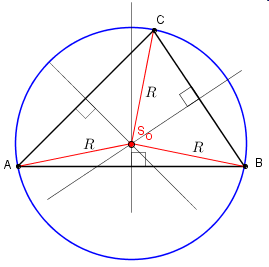 				R – polmer trikotniku očrtanega krogaTa izrek lahko razbijemo na 6 formul.Sinusni izrek uporabimo, če poznamo:1. Dva kota in eno stranico.2. Dve stranici in kot, ki ni med njima.Primer 1:Izračunaj polmer trikotniku očrtanega kroga za trikotnik s podatki: Korak 1:Izmed zgornjih šestih formul izberemo tisto, ki ima samo eno neznano količino. Če se ne znajdeš drugače, v zgornjih šestih enačbah obkroži vse bete in b-je. Enačba, kjer ostane samo ena neobkrožena črka, je dobra.Ugotoviš, da je ta enačba:Korak 2:Vstavi podatke in izračunaj.Primer 2:Izračunaj stranico c v trikotniku s podatki: Korak 1:Narišemo trikotnik in označimo podatke.Korak 2:Ugotovimo, da poznamo dva kota in eno stranico, torej moramo uporabiti sinusni izrek. Korak 3:Izmed zgornjih šestih formul izberemo tisto, ki ima samo eno neznano količino. Če se ne znajdeš drugače, v zgornjih šestih enačbah obkroži vse znane podatke, torej game, alfe in a-je.. Enačba, kjer ostane samo ena neobkrožena črka, je dobra. Ker sta taki dve, vzamemo tisto, ki ima notri iskani c.Korak 4:Vstavi podatke in reši enačbo.			križno pomnoži		deli s tistim, s čimer je pomnožen cPrimer 3:Izračunaj kot alfa v trikotniku s podatki: Korak 1:Narišemo trikotnik in označimo podatke.Korak 2:Ugotovimo, da poznamo dve stranici in kot, ki ni med njima, torej moramo uporabiti sinusni izrek. Korak 3:Izmed zgornjih šestih formul izberemo tisto, ki ima samo eno neznano količino. Če se ne znajdeš drugače, v zgornjih šestih enačbah obkroži vse znane podatke, torej bete in a-je in b-je. Enačba, kjer ostane samo ena neobkrožena črka, je dobra. Ker sta taki dve, vzamemo tisto, ki ima notri iskani kot alfa.Korak 4:Vstavi podatke in reši enačbo.			križno pomnožimo		delimo s tistim, s čimer je pomnožen sin α			ker iščemo kot, uporabimo 2nd ali SHIFTReši naloge:Izračunaj stranico c v trikotniku s podatki: Izračunaj kot alfa v trikotniku s podatki: : Izračunaj polmer trikotniku očrtanega kroga za trikotnik s podatki: Izračunaj stranico b v trikotniku s podatki: Izračunaj kot gama v trikotniku s podatki: : Izračunaj polmer trikotniku očrtanega kroga za trikotnik s podatki: Izračunaj stranico a v trikotniku s podatki: Izračunaj kot beta v trikotniku s podatki: : Izračunaj polmer trikotniku očrtanega kroga za trikotnik s podatki: Izračunaj neznano količino.